«Матрица выбора профессии» Г.В. РезапкинаДанная методика разработана Московским областным центром профориентации молодежи. Автор методики Г.В. Резапкина. Многие испытывают трудности в выборе профессии. Работа с данной методикой поможет Вам уточнить свой выбор, узнать будущую профессию, увидеть новые варианты. Если Вы еще не выбрали профессию, задайте себе следующие вопросы: СФЕРА ТРУДА. С кем или с чем Вы бы хотели работать? Какой объект деятельности Вас привлекает? 
1.1. Человек (дети и взрослые, ученики и студенты, клиенты и пациенты, покупатели и пассажиры, зрители и читатели, сотрудники и т.д.) 
1.2. Информация (тексты, формулы, схемы, коды, чертежи, иностранные языки, языки программирования) 
1.3. Финансы (деньги, акции, фонды, лимиты, кредиты) 
1.4. Техника (механизмы, станки, здания, конструкции, приборы, машины) 
1.5. Искусство (литература, музыка, театр, кино, балет, живопись и т.д.) 
1.6. Животные (служебные, дикие, домашние, промысловые) 
1.7. Растения (сельскохозяйственные, дикорастущие, декоративные) 
1.8. Продукты питания (мясные, рыбные, молочные, кондитерские и хлебобулочные изделия, консервы, плоды, овощи, фрукты) 
1.9. Изделия (металл, ткани, мех, кожа, дерево, камень, лекарства) 
1.10. Природные ресурсы (земли, леса, горы, водоемы, месторождения) ВИДЫ ТРУДА. Чем бы Вы хотели заниматься? Какой вид деятельности Вас привлекает? 
2.1. Управление (руководство чьей-то деятельностью) 
2.2. Обслуживание (удовлетворение чьих-то потребностей) 
2.3. Образование (воспитание, обучение, формирование личности) 
2.4. Оздоровление (избавление от болезней и их предупреждение) 
2.5. Творчество (создание оригинальных произведений искусства) 
2.6. Производство (изготовление продукции) 
2.7. Конструирование (проектирование деталей и объектов) 
2.8. Исследование (научное изучение чего-либо или кого-либо) 
2.9. Защита (охрана от враждебных действий) 
2.10. Контроль (проверка и наблюдение) 
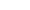 Анализ производится с помощью нижеследующей таблицы («Матрица выбора профессии»). Профессии, находящиеся на пересечении «сферы труда» и «вида труда», являются (предположительно) наиболее близкими интересам и склонностям опрашиваемого.Матрица выбора профессии (приложение к методике)Виды труда Сфера труда Сфера труда Сфера труда Сфера труда Сфера труда Сфера труда Сфера труда Сфера труда Сфера труда Сфера труда Виды труда Человек Информация Финансы Техника Искусство Животные Растения Продукты Изделия Природные ресурсы Управление (руководство чьей-то деятель-ностью) Менеджер по персоналу Админи-стратор Маркетолог Диспетчер Статистик Экономист Аудитор Аналитик Технолог Авиа-диспетчер Инженер Режиссер Продюсер Дирижер Кинолог Зоотехник Генный инженер Агроном Фермер Селекци-онер Товаровед Менеджер по продажам Менеджер по продажам Логистик Товаровед Энергетик Инженер по кадастру Обслуживание (удовлетво-рение чьих-то потребностей) Продавец Парикмахер Официант Переводчик Экскурсовод Библиотекарь Бухгалтер Кассир Инкассатор Водитель Слесарь Теле-радио- мастер Гример Костюмер Парик-махер Животновод Птицевод Скотовод Овощевод Полевод Садовод Экспедитор Упаковщик Продавец Продавец Упаковщик Экспе-дитор Егерь
Лесник Мелиоратор Образование (воспитание и обучение, формирование личности) Учитель Воспитатель Социальный педагог Преподаватель Ведущий теле- и радио программ Консультант Препода-ватель экономики Мастер производ-ственного обучения Хореограф Препода-ватель музыки, живописи Дресси-ровщик Кинолог Жокей Препода-ватель биологии Эколог Мастер производ-ственного обучения Мастер производ-ственного обучения Препода-ватель 
Эколог Оздоровление (избавление от болезней и их преду преждение) Врач
Медсестра
Тренер Рентгенолог Врач (компью-терная диаг-ностика) Антикри-зисный управ-ляющий Страховой агент Мастер авто сервиса Физио-терапевт Пласти-ческий хирург Косметолог Рестав-ратор Ветеринар Лаборант питомника Зоопсихолог Фито-терапевт Гомеопат Травник Диетолог Косметолог Санитарный инспектор Фармацевт Ортопед
Протезист Бальнеолог Эпиде-миолог Лаборант Творчество (создание оригинальных произведений искусства) Режиссер
Артист
Музыкант Программист Редактор
Web-дизайнер Менеджер по проектам Продюсер Коструктор Дизайнер Художник Художник Писатель Компо-зитор Дресси-ровщик Служитель цирка Фито-дизайнер Озеле-нитель Флорист Кондитер
Повар
Кулинар Резчик по дереву Витражист Скульптор Архитектор Мастер-цветово Декоратор Производство (изготовление продукции) Мастер производ-ственного обучения Корректор Журналист Полиграфист Экономист Бухгалтер Кассир Станочник Аппаратчик Машинист Ювелир График Керамист Животновод Птицевод Рыбовод Овощевод Цветовод Садовод Технолог Калькулятор
Повар Швея
Кузнец
Столяр Шахтер Нефтяник Техник Констру-ирование (проекти-рование деталей и объектов) Стилист Пласти-ческий хирург Картограф Программист Web-мастер Плановик Менеджер по проектам Инженер-конструктор Телемастер Архитектор Дизайнер Режиссер Генный инженер Виварщик Селекционер Селекци-онер Ландшаф-тист Флорист Инженер-технолог Кулинар Модельер Закройщик Обувщик Дизайнер ландшафта Инженер Исследование (научное изучение чего-либо или кого-либо) Психолог Следователь Лаборант Социолог Математик Аналитик Аудитор Экономист Аналитик Испытатель (техники) Хроно-метражист Искус-ствовед Критик Журналист Зоопсихолог Орнитолог Ихтиолог Биолог Ботаник Микро-биолог Лаборант Дегустатор Санитарный врач Эргономик Контролер Лаборант Биолог Метеоролог Агроном Защита (охрана от враждебных действий) Мили-ционер Военный
Адвокат Арбитр
Юрист
Патентовед Инкассатор Охранник Страховой агент Пожарный
Сапер
Инженер Поста-новщик трюков Каскадер Егерь Лесничий Инспектор рыбнадзора Эколог Микро-биолог Миколог Санитарный врач Лаборант Микро-биолог Сторож
Инспектор Охрана ресурсов Инженер по ТБ Контроль (проверка и наблюдение) Тамо-женник Прокурор Табельщик Корректор Системный программист Ревизор Налоговый полицей-ский Техник-контролер Обходчик ЖД Выпус-кающий редактор Консуль-тант Консультант Эксперт по экстерьеру Селекци-онер Агроном Лаборант Дегустатор лаборант Санитарный врач Оценщик Контролер ОТК Приемщик Радиолог Почвовед Эксперт 